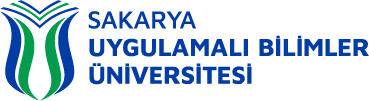 DİSİPLİN KURULU TOPLANTISI VE KARARLARI ALT DETAY SÜRECİBağlı Olduğu Alt Süreç: Fakülte Alt SüreciSürecin Sorumluları: Fakülte Dekanı, Fakülte Disiplin Kurulu Üyeleri, Fakülte Sekreteri, İlgili İdari PersonelSürecin Uygulayıcıları: Fakülte Dekanı, Fakülte Disiplin Kurulu Üyeleri, Fakülte Sekreteri, İlgili İdari PersonelSürecin Amacı: Disiplin yönetmenliğine aykırı harekette bulunan öğrencilerin ve personelin ilgili yönetmelik hükümlerine göre soruşturmalarının yapılması Sürecin Girdileri: 1-Soruşturma Tutanağı 2-Savunma Yazısı 3-Disiplin Görevlisi görüşü 4-Yönetim Kurulu kararı 5-Tebligat Sürecin Faaliyetleri:Disiplin kuruluna girecek evrakların toplanmasıDisiplin Kurulu gündeminin hazırlanmasıDisiplin Kurulu tarihinin belirlenerek Disiplin Kurulu Üyelerine bilgi verilmesiDisiplin Kurulunun toplanarak gündeme dair kararların alınmasıAlınan Kararların rapor haline getirilmesi ve tek karar halinde Disiplin Kurulu Üyeleri tarafından imzalanmasıİlgili birimlere kararların dağıtılması, dosyalanması ve karar defterine yapıştırılması Sürecin Çıktıları: Sonuçlandırılmış Disiplin Kurulu KararlarıPerformans Göstergeleri: Hazırlanan Soruşturma Dosya SayısıSürecin Müşterisi: ÖğrenciSürecin Tedarikçisi: Teknoloji Fakültesi DekanlığıSüreci Tanımlayanlar: Süreç Sorumlusu ve Uygulayıcıları, Süreç Yönetimi Çalışma Grubu            DİSİPLİN KURULU TOPLANTISI VE KARARLARI SÜRECİNİ BAŞLAT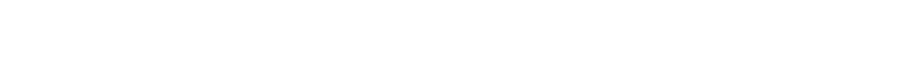 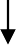 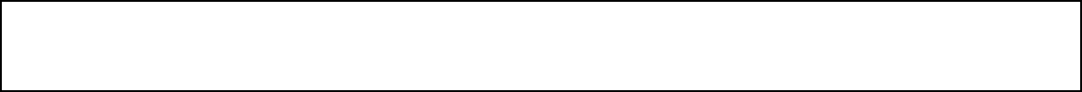 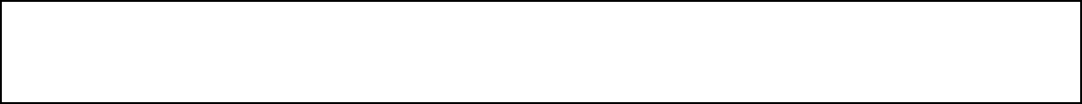 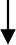 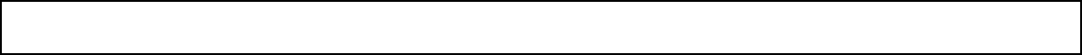 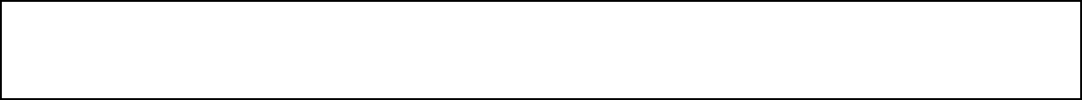 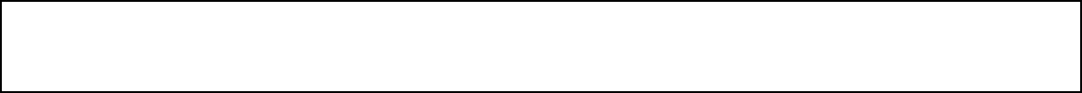 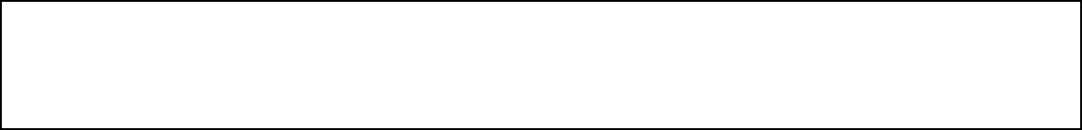 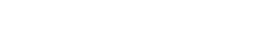 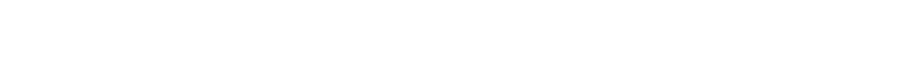 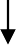 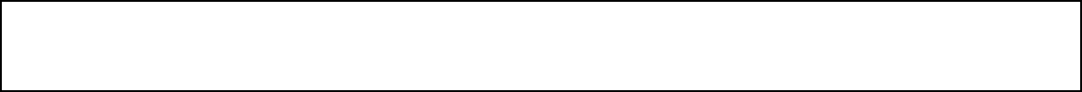 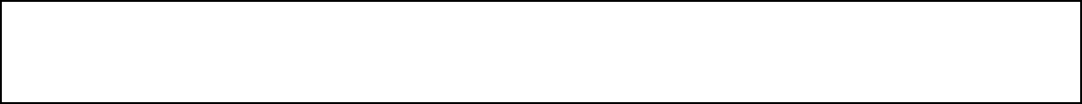 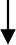 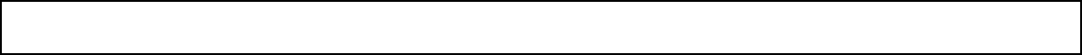 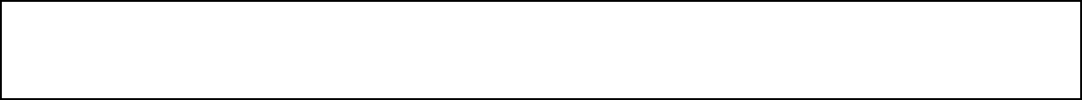 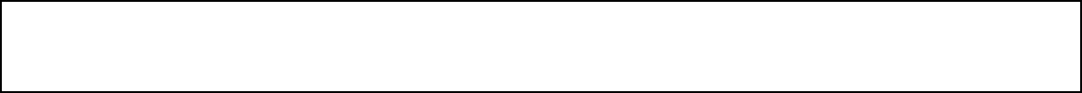 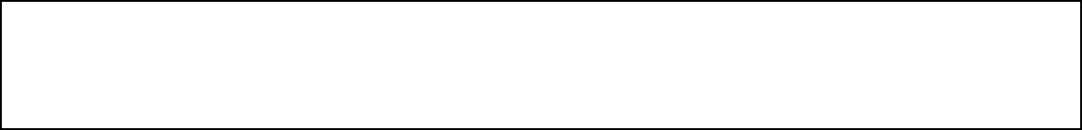 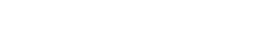 Disiplin Kuruluna girecek evrakların toplanmasıDisiplin Kurulu gündeminin hazırlanmasıDisiplin Kurulu tarihinin belirlenerek Disiplin Kurulu Üyelerine bilgi verilmesiDisiplin Kurulunun toplanarak gündeme dair kararların alınması Alınan Kararların rapor haline getirilmesi ve tek karar halinde Disiplin Kurulu Üyeleri tarafından imzalanmasıİlgili birimlere kararların dağıtılmasıDosyalanması ve karar defterine yapıştırılması